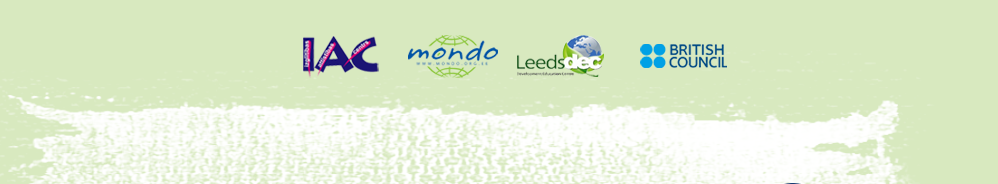 Project “Global dimension in Social Sciences subjects in Formal Education”(Nr. DCI-NSAED /2012/280-401)CONFERENCEGlobal dimension in Education: current situation and future opportunitiesNovember 14, 2013The Albert Hotel, conference room “Space”Dzirnavu Street 33, RigaDraft Agenda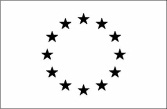 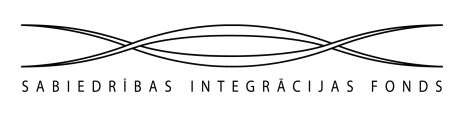 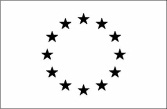 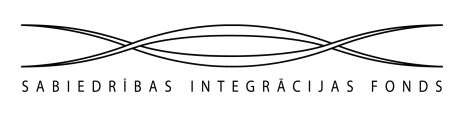 10.30 – 11.00Registration, Coffee11.00 – 11.1511.15 - 11.4511.45 – 12.0512.05 – 12.2012.20 – 12.4012.40 – 13.0013.00 – 13.30Opening of the conferenceIveta Vērse, Director of the Education Development Centre (EDC)Vjačeslavs Dombrovskis, Minister of Education and Science of the Republic of LatviaEvija Papule, Deputy State Secretary - Director of the Education Department at the Ministry of Education and Science of the Republic of Latvia Why global education and understanding development politics is important for a school and society in generalŽaneta Ozoliņa, Professor at the Department of Political Science, Faculty of Social Sciences of the University of LatviaProject “Global dimension in Social Sciences subjects in Formal Education”: global dimension in formal education in LatviaIngūna Irbīte and  Daina Zelmene, project coordinators, EDCGlobal education in Europe: overview of current situation and recommendations                 Peter Davis, global education expertBest practices in Global education in the United KingdomAdam Ranson, project coordinator, Leeds Development Education Center (UK)Best practices in Global education in EstoniaJohanna Helin, project coordinator, NGO Mondo (Estonia)Future opportunities for Global education: the role of partnerships Ilze Saleniece, project coordinator, EDC, British Council Latvia13.30 – 14.15Lunch (at the Albert Hotel restaurant “Bestsellers”, ground floor) 14.15 - 16.00Future opportunities for Global education: stakeholders’ perspectiveClosing of the conference, Evaluation